嘉義縣   大林   國民   中   學111學年度雙語國家政策－口說英語展能樂學計畫國民中小學英語日活動成果報告表活動名稱英語拼單字比賽英語拼單字比賽辦理日期110.11.11辦理地點會議室、活動中心會議室、活動中心參加人數106人活動名稱英語日選手甄選會英語日選手甄選會辦理日期110.12.21辦理地點會議室會議室參加人數32人活動名稱美國運動體驗Kickball美國運動體驗Kickball辦理日期110.12/12~12/14辦理地點操場操場參加人數全校活動名稱寫信馬拉松寫信馬拉松辦理日期110.12/26~12/30辦理地點多功能教室多功能教室參加人數186人成果摘要-活動內容介紹及特色說明(列點說明)英語拼單字比賽：各班推派數位學生代表參加初賽，先經過初賽筆試100題單字，從中篩選出22名學生參加全校複賽。複賽於公民講堂時間舉辦，全校師生一同觀賽參與，藉由英語老師即時抽題、念題、選手拼出單字的比賽方式，經過五級關卡後選出英語單字王。英語日選手甄選會：本校一二年級學生朗讀指定文本，再由英語老師評選出表現最佳的學生參加英語日縣賽，也藉由此活動讓學生有更多口說練習的機會和發表的舞台。美國運動Kickball體驗：外師介紹Kickball的比賽方式，並讓學生以班級為單位實際到操場進行競賽活動，讓學生可以認識熟悉與運動競賽相關的英語語彙。寫信馬拉松活動：向國際特赦組織台灣分會申請參與此活動，由英語老師指導各組學生先介紹本年度要營救的個案背景，之後再書寫明信片寄回，於英語教學中融入人權教育議題。英語拼單字比賽：各班推派數位學生代表參加初賽，先經過初賽筆試100題單字，從中篩選出22名學生參加全校複賽。複賽於公民講堂時間舉辦，全校師生一同觀賽參與，藉由英語老師即時抽題、念題、選手拼出單字的比賽方式，經過五級關卡後選出英語單字王。英語日選手甄選會：本校一二年級學生朗讀指定文本，再由英語老師評選出表現最佳的學生參加英語日縣賽，也藉由此活動讓學生有更多口說練習的機會和發表的舞台。美國運動Kickball體驗：外師介紹Kickball的比賽方式，並讓學生以班級為單位實際到操場進行競賽活動，讓學生可以認識熟悉與運動競賽相關的英語語彙。寫信馬拉松活動：向國際特赦組織台灣分會申請參與此活動，由英語老師指導各組學生先介紹本年度要營救的個案背景，之後再書寫明信片寄回，於英語教學中融入人權教育議題。英語拼單字比賽：各班推派數位學生代表參加初賽，先經過初賽筆試100題單字，從中篩選出22名學生參加全校複賽。複賽於公民講堂時間舉辦，全校師生一同觀賽參與，藉由英語老師即時抽題、念題、選手拼出單字的比賽方式，經過五級關卡後選出英語單字王。英語日選手甄選會：本校一二年級學生朗讀指定文本，再由英語老師評選出表現最佳的學生參加英語日縣賽，也藉由此活動讓學生有更多口說練習的機會和發表的舞台。美國運動Kickball體驗：外師介紹Kickball的比賽方式，並讓學生以班級為單位實際到操場進行競賽活動，讓學生可以認識熟悉與運動競賽相關的英語語彙。寫信馬拉松活動：向國際特赦組織台灣分會申請參與此活動，由英語老師指導各組學生先介紹本年度要營救的個案背景，之後再書寫明信片寄回，於英語教學中融入人權教育議題。英語拼單字比賽：各班推派數位學生代表參加初賽，先經過初賽筆試100題單字，從中篩選出22名學生參加全校複賽。複賽於公民講堂時間舉辦，全校師生一同觀賽參與，藉由英語老師即時抽題、念題、選手拼出單字的比賽方式，經過五級關卡後選出英語單字王。英語日選手甄選會：本校一二年級學生朗讀指定文本，再由英語老師評選出表現最佳的學生參加英語日縣賽，也藉由此活動讓學生有更多口說練習的機會和發表的舞台。美國運動Kickball體驗：外師介紹Kickball的比賽方式，並讓學生以班級為單位實際到操場進行競賽活動，讓學生可以認識熟悉與運動競賽相關的英語語彙。寫信馬拉松活動：向國際特赦組織台灣分會申請參與此活動，由英語老師指導各組學生先介紹本年度要營救的個案背景，之後再書寫明信片寄回，於英語教學中融入人權教育議題。檢討或建議事項本校每年舉辦不少與英語教學相關的活動，因活動多元豐富，並不僅限於英語『日』，而是搭配學校重要行事或是配合節慶辦理，特別是在這兩年外師的大力協助之下，每個月都有設計班級性甚至全校性的課程內容，增加校內學生更多英語口說的機會。本校每年舉辦不少與英語教學相關的活動，因活動多元豐富，並不僅限於英語『日』，而是搭配學校重要行事或是配合節慶辦理，特別是在這兩年外師的大力協助之下，每個月都有設計班級性甚至全校性的課程內容，增加校內學生更多英語口說的機會。本校每年舉辦不少與英語教學相關的活動，因活動多元豐富，並不僅限於英語『日』，而是搭配學校重要行事或是配合節慶辦理，特別是在這兩年外師的大力協助之下，每個月都有設計班級性甚至全校性的課程內容，增加校內學生更多英語口說的機會。本校每年舉辦不少與英語教學相關的活動，因活動多元豐富，並不僅限於英語『日』，而是搭配學校重要行事或是配合節慶辦理，特別是在這兩年外師的大力協助之下，每個月都有設計班級性甚至全校性的課程內容，增加校內學生更多英語口說的機會。照片說明（4-10張）照片說明（4-10張）照片說明（4-10張）照片說明（4-10張）照片說明（4-10張）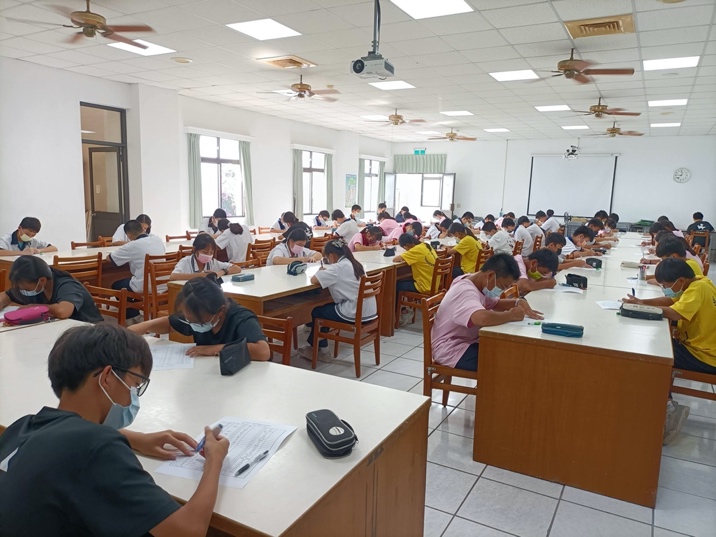 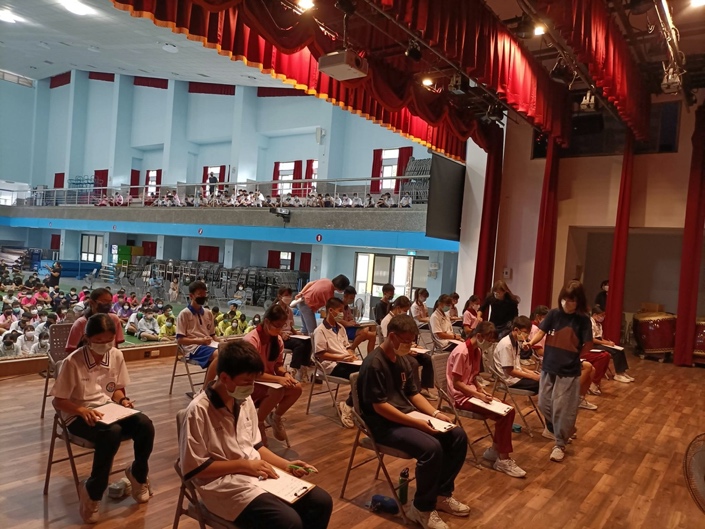 全校英語拼單字初賽全校英語拼單字初賽全校英語拼單字複賽全校英語拼單字複賽全校英語拼單字複賽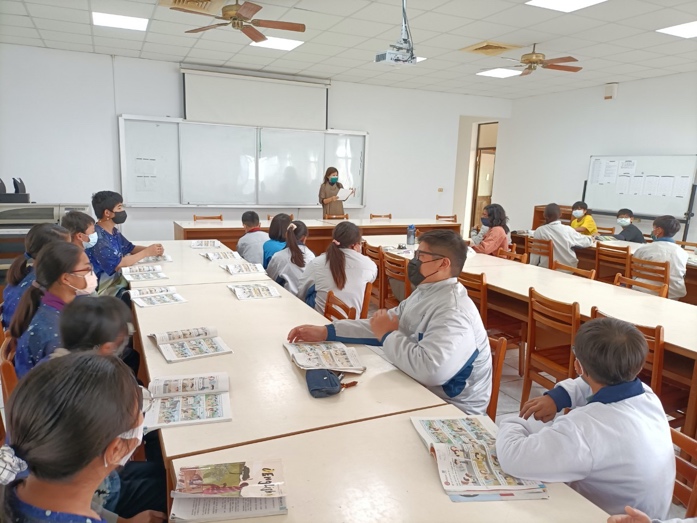 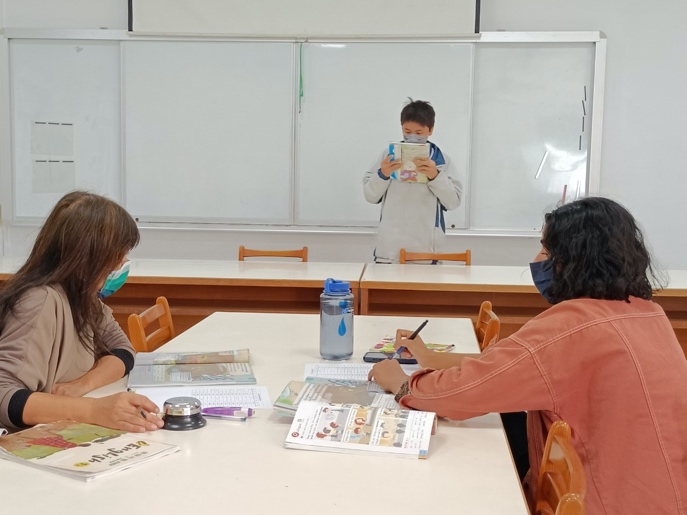 英語日選手甄選會英語日選手甄選會英語日選手甄選會英語日選手甄選會英語日選手甄選會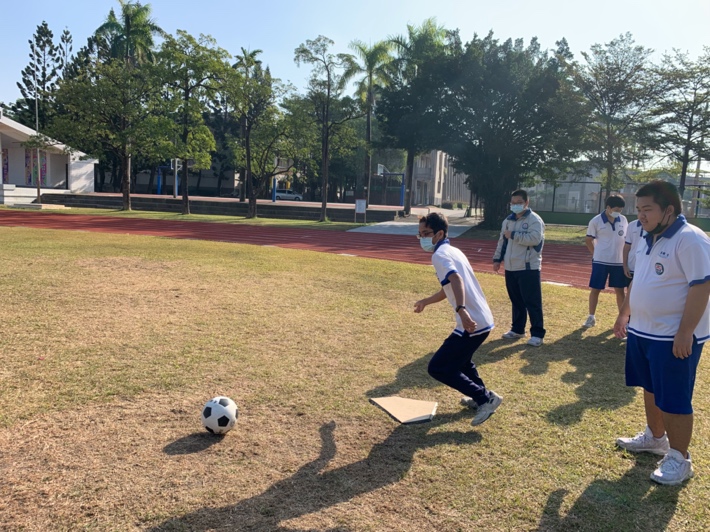 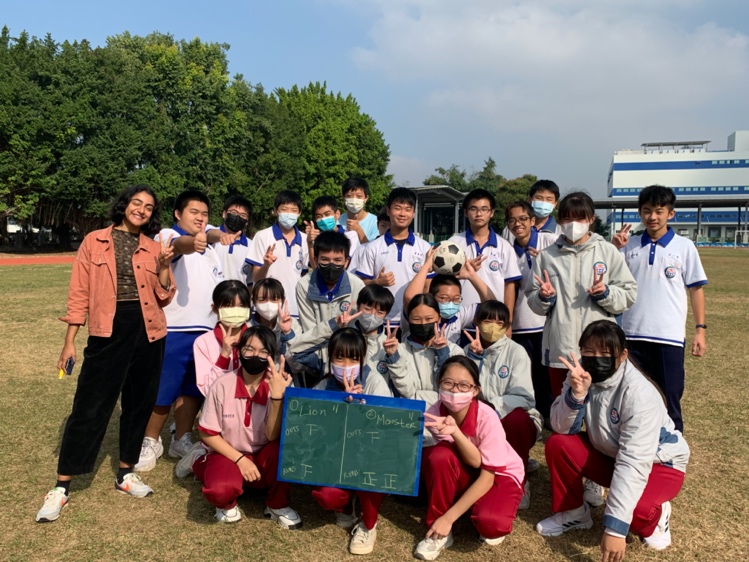 美國運動Kickball體驗美國運動Kickball體驗美國運動Kickball體驗美國運動Kickball體驗美國運動Kickball體驗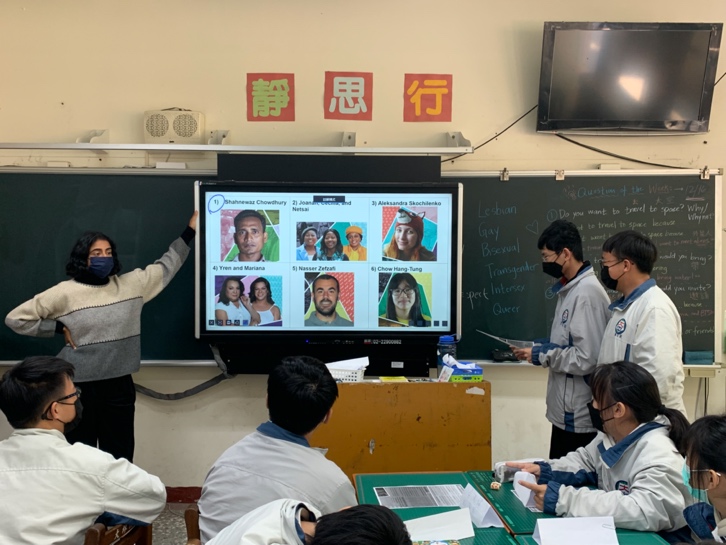 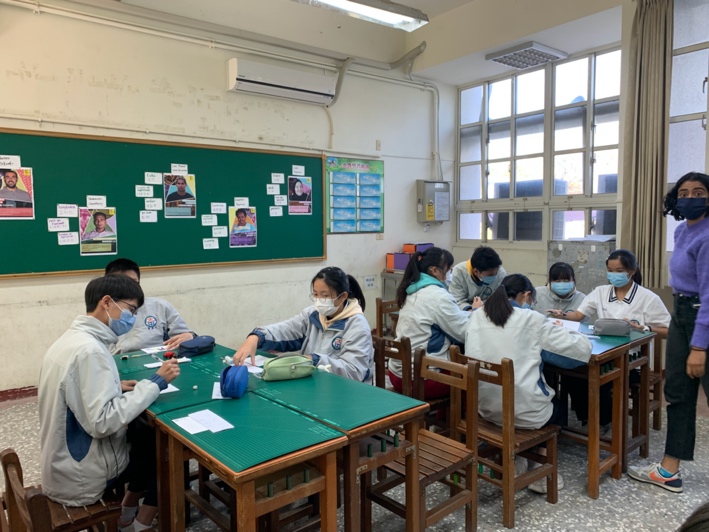 寫信馬拉松活動寫信馬拉松活動寫信馬拉松活動寫信馬拉松活動寫信馬拉松活動